СОВЕТ  ДЕПУТАТОВ ДОБРИНСКОГО МУНИЦИПАЛЬНОГО РАЙОНАЛипецкой области8-я сессия V-го созываРЕШЕНИЕ24.06.2014г.                                      п.Добринка	                                     № 68-рсО  назначении  дополнительных выборов депутатаСовета депутатов  Добринского муниципального района Липецкой области пятого созыва по одномандатному избирательному округу № 9 В связи с досрочным прекращением  полномочий депутата Совета депутатов Добринского муниципального района Липецкой области пятого созыва  по одномандатному избирательному округу №9 Попова Александра Ивановича, руководствуясь  пунктами 1,4,7 статьи 10,  пунктом 8 статьи 71  Федерального закона «Об основных гарантиях избирательных прав и права на участие в референдуме граждан Российской Федерации», частями  1,4, 10, 11,12  статьи 12 Закона Липецкой области «О выборах депутатов представительных органов муниципальных образований в Липецкой области», статьей 15 Устава Добринского муниципального района, Совет депутатов Добринского муниципального района РЕШИЛ: 1.Назначить  дополнительные выборы депутата Совета депутатов   Добринского муниципального района Липецкой области пятого созыва по одномандатному избирательному округу №9 на воскресенье 14 сентября 2014 года.2.Опубликовать настоящее решение в районной газете «Добринские вести» 28 июня 2014 года.3.Направить копию настоящего решения не позднее 28 июня  2014 года в Управление Роскомнадзора по Липецкой области, Управление Министерства юстиции Российской Федерации по Липецкой области,  избирательную комиссию Липецкой области, территориальную избирательную комиссию Добринского района.Председатель Совета депутатовДобринского муниципального района 				В.А.Максимов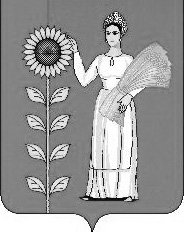 